SENATE TO MEET AT 12:00 NOON TODAY	NO.  73CALENDAROF THESENATEOF THESTATE OF SOUTH CAROLINAREGULAR SESSION BEGINNING TUESDAY, JANUARY 10, 2023_______________WEDNESDAY, JUNE 26, 2024Wednesday, June 26, 2024UNCONTESTED LOCALTHIRD READING BILLH.	5356--Rep. Gilliam:  A BILL TO AMEND ACT 171 OF 1976, AS AMENDED, RELATING TO FISCAL MATTERS AND THE IMPOSITION OF SCHOOL TAXES FOR LAURENS COUNTY SCHOOL DISTRICTS FIFTY‑FIVE AND FIFTY‑SIX, SO AS TO ELIMINATE AN EQUALIZATION FORMULA AND PROVIDE EACH DISTRICT WITH FISCAL AUTONOMY; AND TO SPECIFY THE MANNER IN WHICH THE EQUALIZATION FORMULA APPLIES TO PREVIOUS TAX YEARS.(Without reference--April 10, 2024)(Read the second time--April 30, 2024)UNCONTESTED LOCALSECOND READING BILLH.	5014--Reps. Caskey, Ballentine, Calhoon, Forrest, Kilmartin, May, McCabe, Ott, Taylor, White and Wooten:  A BILL TO EXTEND THE ONE PERCENT SALES TAX IMPOSED BY ACT 378 OF 2004, AS AMENDED, THE LEXINGTON COUNTY SCHOOL DISTRICT PROPERTY TAX RELIEF ACT, FOR AN ADDITIONAL SEVEN YEARS.(Without reference--April 02, 2024)MOTION PERIODVETOES(Returned to the Senate-June 5, 2024)(R177, S112)--Senators Allen, Hembree and Shealy:  AN ACT TO AMEND THE SOUTH CAROLINA CODE OF LAWS BY AMENDING SECTION 34‑11‑90, RELATING TO JURISDICTION FOR OFFENSES INVOLVING CHECKS AND PENALTIES, SO AS TO PROVIDE A METHOD TO EXPUNGE CONVICTIONS; BY AMENDING SECTION 17‑22‑910, RELATING TO APPLICATIONS FOR EXPUNGEMENT, SO AS TO ADD MULTIPLE MISDEMEANOR OFFENSES OF CHECK FRAUD TO THOSE OFFENSES ELIGIBLE FOR EXPUNGEMENT; AND BY ADDING SECTION 17‑1‑43, SO AS TO REQUIRE THE DESTRUCTION OF ARREST RECORDS OF PERSONS MADE AS A RESULT OF MISTAKEN IDENTITY UNDER CERTAIN CIRCUMSTANCES.(Vetoed by the Governor-May 20, 2024)(Returned to the Senate-June 5, 2024)(R200, S1166)--Senators Tedder, Stephens and Rice:  AN ACT TO AMEND THE SOUTH CAROLINA CODE OF LAWS BY AMENDING SECTION 17-1-65, RELATING TO THE EXPUNGEMENT OF CONVICTIONS FOR THE UNLAWFUL POSSESSION OF HANDGUNS THAT OCCURRED BEFORE THE ENACTMENT OF THE S.	. CONSTITUTIONAL CARRY/SECOND AMENDMENT PRESERVATION ACT OF 2024, SO AS TO PROVIDE THE STATE MUST DISMISS CERTAIN PENDING UNLAWFUL HANDGUN POSSESSION CHARGES THAT OCCURRED PRIOR TO THIS ACT, TO PROVIDE THE DISMISSAL OF THESE CHARGES DOES NOT MANDATE THE DISMISSAL OF OTHER RELATED CHARGES OR MAY SERVE AS A BASIS OR SUPPORT FOR CIVIL ACTIONS DUE TO THE ARREST.(Vetoed by the Governor-May 21, 2024)SENATE CALENDAR INDEXS. 112	2S. 1166	3H. 5014	1H. 5356	1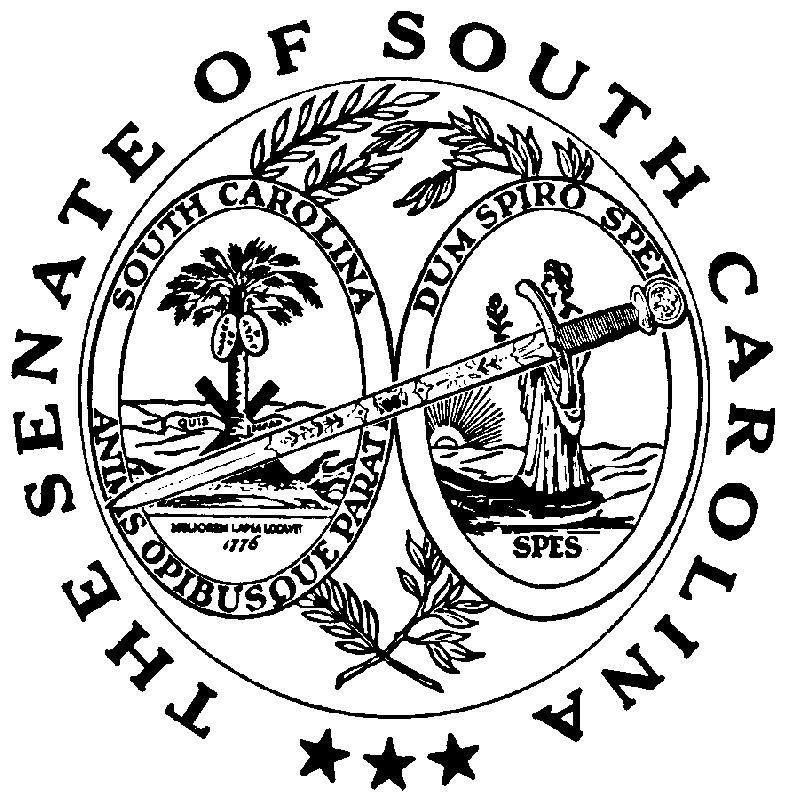 